Cynnig/Adolygu ModiwlFersiwn 2020:1Cod 08: 2017 Fersiwn 01Cynnig/Adolygu ModiwlFersiwn 2020:1Cod 08: 2017 Fersiwn 01Cynnig/Adolygu ModiwlFersiwn 2020:1Cod 08: 2017 Fersiwn 01Cynnig/Adolygu ModiwlFersiwn 2020:1Cod 08: 2017 Fersiwn 01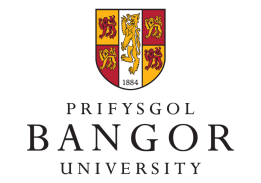 Dyddiad cau cyflwyno’r ffurflen:  4 Chwefror i ddechrau ym mis Medi Dyddiad cau cyflwyno’r ffurflen:  4 Chwefror i ddechrau ym mis Medi Dyddiad cau cyflwyno’r ffurflen:  4 Chwefror i ddechrau ym mis Medi Dyddiad cau cyflwyno’r ffurflen:  4 Chwefror i ddechrau ym mis Medi Dyddiad cau cyflwyno’r ffurflen:  4 Chwefror i ddechrau ym mis Medi Rhaid cyflwyno modiwlau newydd gan ddefnyddio Catalog Modiwlau Prifysgol Bangor (PIP): https://apps.bangor.ac.uk/pip_module/Rhaid cyflwyno modiwlau newydd gan ddefnyddio Catalog Modiwlau Prifysgol Bangor (PIP): https://apps.bangor.ac.uk/pip_module/Rhaid cyflwyno modiwlau newydd gan ddefnyddio Catalog Modiwlau Prifysgol Bangor (PIP): https://apps.bangor.ac.uk/pip_module/Rhaid cyflwyno modiwlau newydd gan ddefnyddio Catalog Modiwlau Prifysgol Bangor (PIP): https://apps.bangor.ac.uk/pip_module/Rhaid cyflwyno modiwlau newydd gan ddefnyddio Catalog Modiwlau Prifysgol Bangor (PIP): https://apps.bangor.ac.uk/pip_module/⁠Proses:   Gall yr Ysgol gyflwyno’r ffurflen hon a chynnwys rhestr o fodiwlau sydd i'w hystyried (ychwanegu/dileu cyflwyniadau fel bo'r angen).   Dychwelwch y ffurflen wedi ei llofnodi i'r Uned Sicrhau Ansawdd a Dilysu gyda chopi pdf o ddisgrifiad y modiwl yn PIP.Bydd y modiwl yn cael ei ystyried gan y Panel Cymeradwyo Modiwlau i gael cymeradwyaeth academaidd.  Gall cadeirydd y panel benderfynu faint o gyfarfodydd fydd eu hangen bob blwyddyn.Mewn amgylchiadau eithriadol gall modiwlau gael ystyriaeth weithredol gan yr Uned Sicrhau Ansawdd a Dilysu, ond mae'n rhaid iddynt gael cymeradwyaeth strategol.⁠Proses:   Gall yr Ysgol gyflwyno’r ffurflen hon a chynnwys rhestr o fodiwlau sydd i'w hystyried (ychwanegu/dileu cyflwyniadau fel bo'r angen).   Dychwelwch y ffurflen wedi ei llofnodi i'r Uned Sicrhau Ansawdd a Dilysu gyda chopi pdf o ddisgrifiad y modiwl yn PIP.Bydd y modiwl yn cael ei ystyried gan y Panel Cymeradwyo Modiwlau i gael cymeradwyaeth academaidd.  Gall cadeirydd y panel benderfynu faint o gyfarfodydd fydd eu hangen bob blwyddyn.Mewn amgylchiadau eithriadol gall modiwlau gael ystyriaeth weithredol gan yr Uned Sicrhau Ansawdd a Dilysu, ond mae'n rhaid iddynt gael cymeradwyaeth strategol.⁠Proses:   Gall yr Ysgol gyflwyno’r ffurflen hon a chynnwys rhestr o fodiwlau sydd i'w hystyried (ychwanegu/dileu cyflwyniadau fel bo'r angen).   Dychwelwch y ffurflen wedi ei llofnodi i'r Uned Sicrhau Ansawdd a Dilysu gyda chopi pdf o ddisgrifiad y modiwl yn PIP.Bydd y modiwl yn cael ei ystyried gan y Panel Cymeradwyo Modiwlau i gael cymeradwyaeth academaidd.  Gall cadeirydd y panel benderfynu faint o gyfarfodydd fydd eu hangen bob blwyddyn.Mewn amgylchiadau eithriadol gall modiwlau gael ystyriaeth weithredol gan yr Uned Sicrhau Ansawdd a Dilysu, ond mae'n rhaid iddynt gael cymeradwyaeth strategol.⁠Proses:   Gall yr Ysgol gyflwyno’r ffurflen hon a chynnwys rhestr o fodiwlau sydd i'w hystyried (ychwanegu/dileu cyflwyniadau fel bo'r angen).   Dychwelwch y ffurflen wedi ei llofnodi i'r Uned Sicrhau Ansawdd a Dilysu gyda chopi pdf o ddisgrifiad y modiwl yn PIP.Bydd y modiwl yn cael ei ystyried gan y Panel Cymeradwyo Modiwlau i gael cymeradwyaeth academaidd.  Gall cadeirydd y panel benderfynu faint o gyfarfodydd fydd eu hangen bob blwyddyn.Mewn amgylchiadau eithriadol gall modiwlau gael ystyriaeth weithredol gan yr Uned Sicrhau Ansawdd a Dilysu, ond mae'n rhaid iddynt gael cymeradwyaeth strategol.⁠Proses:   Gall yr Ysgol gyflwyno’r ffurflen hon a chynnwys rhestr o fodiwlau sydd i'w hystyried (ychwanegu/dileu cyflwyniadau fel bo'r angen).   Dychwelwch y ffurflen wedi ei llofnodi i'r Uned Sicrhau Ansawdd a Dilysu gyda chopi pdf o ddisgrifiad y modiwl yn PIP.Bydd y modiwl yn cael ei ystyried gan y Panel Cymeradwyo Modiwlau i gael cymeradwyaeth academaidd.  Gall cadeirydd y panel benderfynu faint o gyfarfodydd fydd eu hangen bob blwyddyn.Mewn amgylchiadau eithriadol gall modiwlau gael ystyriaeth weithredol gan yr Uned Sicrhau Ansawdd a Dilysu, ond mae'n rhaid iddynt gael cymeradwyaeth strategol.Rhaid cyflwyno modiwl cyfredol ar gyfer ei ail-gymeradwyo os gwneir newidiadau:i fwy nag 20% o ddeilliannau dysgu'r modiwl a/neui asesiadau sydd werth mwy na 50% o farc y modiwl.Rhaid cyflwyno modiwl cyfredol ar gyfer ei ail-gymeradwyo os gwneir newidiadau:i fwy nag 20% o ddeilliannau dysgu'r modiwl a/neui asesiadau sydd werth mwy na 50% o farc y modiwl.Rhaid cyflwyno modiwl cyfredol ar gyfer ei ail-gymeradwyo os gwneir newidiadau:i fwy nag 20% o ddeilliannau dysgu'r modiwl a/neui asesiadau sydd werth mwy na 50% o farc y modiwl.Rhaid cyflwyno modiwl cyfredol ar gyfer ei ail-gymeradwyo os gwneir newidiadau:i fwy nag 20% o ddeilliannau dysgu'r modiwl a/neui asesiadau sydd werth mwy na 50% o farc y modiwl.Rhaid cyflwyno modiwl cyfredol ar gyfer ei ail-gymeradwyo os gwneir newidiadau:i fwy nag 20% o ddeilliannau dysgu'r modiwl a/neui asesiadau sydd werth mwy na 50% o farc y modiwl.Cyfraith Diogelu Defnyddwyr  Rhaid gwneud unrhyw newidiadau i fodiwlau/rhaglenni yn unol â chanllawiau'r Brifysgol ynghylch y Gyfraith Diogelu Defnyddwyr. Mae'n cynnwys disgwyliad, pan fo newidiadau’n cael eu cyflwyno, bod rhaid ymgynghori a chyfathrebu â myfyrwyr.  Dylech fod yn ymwybodol, os bydd y myfyrwyr yn gwrthod y newid, yna bydd rheidrwydd arnoch i addysgu yn ôl y cynllun gwreiddiol. Cyfeiriwch unrhyw ymholiadau mewn perthynas â chyfraith yr Awdurdod Cystadleuaeth a Marchnadoedd at yr Uned Llywodraethu a ChydymffurfioCyfraith Diogelu Defnyddwyr  Rhaid gwneud unrhyw newidiadau i fodiwlau/rhaglenni yn unol â chanllawiau'r Brifysgol ynghylch y Gyfraith Diogelu Defnyddwyr. Mae'n cynnwys disgwyliad, pan fo newidiadau’n cael eu cyflwyno, bod rhaid ymgynghori a chyfathrebu â myfyrwyr.  Dylech fod yn ymwybodol, os bydd y myfyrwyr yn gwrthod y newid, yna bydd rheidrwydd arnoch i addysgu yn ôl y cynllun gwreiddiol. Cyfeiriwch unrhyw ymholiadau mewn perthynas â chyfraith yr Awdurdod Cystadleuaeth a Marchnadoedd at yr Uned Llywodraethu a ChydymffurfioCyfraith Diogelu Defnyddwyr  Rhaid gwneud unrhyw newidiadau i fodiwlau/rhaglenni yn unol â chanllawiau'r Brifysgol ynghylch y Gyfraith Diogelu Defnyddwyr. Mae'n cynnwys disgwyliad, pan fo newidiadau’n cael eu cyflwyno, bod rhaid ymgynghori a chyfathrebu â myfyrwyr.  Dylech fod yn ymwybodol, os bydd y myfyrwyr yn gwrthod y newid, yna bydd rheidrwydd arnoch i addysgu yn ôl y cynllun gwreiddiol. Cyfeiriwch unrhyw ymholiadau mewn perthynas â chyfraith yr Awdurdod Cystadleuaeth a Marchnadoedd at yr Uned Llywodraethu a ChydymffurfioCyfraith Diogelu Defnyddwyr  Rhaid gwneud unrhyw newidiadau i fodiwlau/rhaglenni yn unol â chanllawiau'r Brifysgol ynghylch y Gyfraith Diogelu Defnyddwyr. Mae'n cynnwys disgwyliad, pan fo newidiadau’n cael eu cyflwyno, bod rhaid ymgynghori a chyfathrebu â myfyrwyr.  Dylech fod yn ymwybodol, os bydd y myfyrwyr yn gwrthod y newid, yna bydd rheidrwydd arnoch i addysgu yn ôl y cynllun gwreiddiol. Cyfeiriwch unrhyw ymholiadau mewn perthynas â chyfraith yr Awdurdod Cystadleuaeth a Marchnadoedd at yr Uned Llywodraethu a ChydymffurfioCyfraith Diogelu Defnyddwyr  Rhaid gwneud unrhyw newidiadau i fodiwlau/rhaglenni yn unol â chanllawiau'r Brifysgol ynghylch y Gyfraith Diogelu Defnyddwyr. Mae'n cynnwys disgwyliad, pan fo newidiadau’n cael eu cyflwyno, bod rhaid ymgynghori a chyfathrebu â myfyrwyr.  Dylech fod yn ymwybodol, os bydd y myfyrwyr yn gwrthod y newid, yna bydd rheidrwydd arnoch i addysgu yn ôl y cynllun gwreiddiol. Cyfeiriwch unrhyw ymholiadau mewn perthynas â chyfraith yr Awdurdod Cystadleuaeth a Marchnadoedd at yr Uned Llywodraethu a ChydymffurfioCyflwyniad 1Cyflwyniad 1Cyflwyniad 1Cyflwyniad 1Cyflwyniad 1Newydd√ / XAil-gymeradwyo  √ / X√ / XCodGwerth credydTeitl y Rhaglen(dim mwy na 30 nod gyda bylchau)CynullyddDyddiad Dechrau Sail resymegol dros gyflwyno/newidiadau ar gyfer ail-gymeradwyo'r modiwl Sail resymegol dros gyflwyno/newidiadau ar gyfer ail-gymeradwyo'r modiwl Sail resymegol dros gyflwyno/newidiadau ar gyfer ail-gymeradwyo'r modiwl Sail resymegol dros gyflwyno/newidiadau ar gyfer ail-gymeradwyo'r modiwl Sail resymegol dros gyflwyno/newidiadau ar gyfer ail-gymeradwyo'r modiwl Goblygiadau ar Adnoddau  Goblygiadau ar Adnoddau  Goblygiadau ar Adnoddau  Goblygiadau ar Adnoddau  Goblygiadau ar Adnoddau  Cyflwyniad 2Cyflwyniad 2Cyflwyniad 2Cyflwyniad 2Cyflwyniad 2Newydd√ / XAil-gymeradwyo  √ / X√ / XCodGwerth credydTeitl y Rhaglen(dim mwy na 30 nod gyda bylchau)CynullyddDyddiad Dechrau Sail resymegol dros gyflwyno/newidiadau ar gyfer ail-gymeradwyo'r modiwl Sail resymegol dros gyflwyno/newidiadau ar gyfer ail-gymeradwyo'r modiwl Sail resymegol dros gyflwyno/newidiadau ar gyfer ail-gymeradwyo'r modiwl Sail resymegol dros gyflwyno/newidiadau ar gyfer ail-gymeradwyo'r modiwl Sail resymegol dros gyflwyno/newidiadau ar gyfer ail-gymeradwyo'r modiwl Goblygiadau ar Adnoddau  Goblygiadau ar Adnoddau  Goblygiadau ar Adnoddau  Goblygiadau ar Adnoddau  Goblygiadau ar Adnoddau  Cyflwyniad 3Cyflwyniad 3Cyflwyniad 3Cyflwyniad 3Cyflwyniad 3Newydd√ / XAil-gymeradwyo  √ / X√ / XCodGwerth credydTeitl y Rhaglen(dim mwy na 30 nod gyda bylchau)CynullyddDyddiad Dechrau Sail resymegol dros gyflwyno/newidiadau ar gyfer ail-gymeradwyo'r modiwl Sail resymegol dros gyflwyno/newidiadau ar gyfer ail-gymeradwyo'r modiwl Sail resymegol dros gyflwyno/newidiadau ar gyfer ail-gymeradwyo'r modiwl Sail resymegol dros gyflwyno/newidiadau ar gyfer ail-gymeradwyo'r modiwl Sail resymegol dros gyflwyno/newidiadau ar gyfer ail-gymeradwyo'r modiwl Goblygiadau ar Adnoddau  Goblygiadau ar Adnoddau  Goblygiadau ar Adnoddau  Goblygiadau ar Adnoddau  Goblygiadau ar Adnoddau  Llofnodion CymeradwyoLlofnodion CymeradwyoLlofnodion CymeradwyoPennaeth yr Ysgol:Dyddiad:Mae'r Ysgol wedi ystyried y newidiadau i fodiwlau/rhaglenni yn unol â chanllawiau'r brifysgol ar Gyfraith Diogelu Defnyddwyr ac mae wedi ymgynghori a chysylltu â'r myfyrwyr. Mae'r Ysgol wedi ystyried y newidiadau i fodiwlau/rhaglenni yn unol â chanllawiau'r brifysgol ar Gyfraith Diogelu Defnyddwyr ac mae wedi ymgynghori a chysylltu â'r myfyrwyr. Mae'r Ysgol wedi ystyried y newidiadau i fodiwlau/rhaglenni yn unol â chanllawiau'r brifysgol ar Gyfraith Diogelu Defnyddwyr ac mae wedi ymgynghori a chysylltu â'r myfyrwyr. 